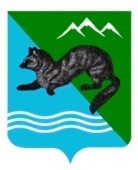                                                ПОСТАНОВЛЕНИЕ                     АДМИНИСТРАЦИИ  СОБОЛЕВСКОГО   МУНИЦИПАЛЬНОГО  РАЙОНА КАМЧАТСКОГО  КРАЯ      11 января  2017		            с.Соболево                                             № 08О внесении изменений в постановление администрации Соболевского муниципального района от 27.05.2013 №153 «О Комиссии по исчислению стажа муниципальной службы и зачета в него периодов трудовой деятельности в организацияхВ связи с кадровыми изменениями в органах местного самоуправления Соболевского муниципального района  АДМИНИСТРАЦИЯ ПОСТАНОВЛЯЕТ:1.Внести изменения в постановление администрации Соболевского муниципального района от 27.05.2013 №153 «О Комиссии по исчислению стажа муниципальной службы и зачета в него периодов трудовой деятельности в организациях» следующего содержания:Приложение №2 к постановлению администрации Соболевского муниципального района от 27.05.2013 №153 «О Комиссии по исчислению стажа муниципальной службы и зачета в него периодов трудовой деятельности в организациях» изложить в новой редакции согласно приложению .Приложение к постановлению администрации Соболевского муниципального районаот 11.01.2017 N08 Приложение 2к постановлению администрации Соболевского муниципального районаот 27 мая 2013 N 153Состав
комиссии по исчислению стажа муниципальной службы и зачета в него периодов трудовой деятельности в организацияхПредседатель Комиссии:Куркин Василий Иванович -  глава Соболевского муниципального районаЗаместитель председателя Комиссии:Колмаков Анатолий Викторович, заместитель главы администрации Соболевского  муниципального района, руководитель комитета по экономике, ТЭК, ЖКХ и управлению муниципальным имуществом;            Секретарь Комиссии:Дранивская Анна Евстахиевна, руководитель управления делами ;Члены комиссии:Куркина Нина Николаевна, руководитель управления образования;Рыбалко Вера Анатольевна, начальник отдела социальной поддержки населения;              Спешнева Светлана Валентиновна, руководитель комитета  по бюджету и финансам;   Третьякова Светлана Викторовна- председатель Думы Соболевского муниципального района.Хорошайло Елена Васильевна, начальник правового отдела управления делами. Глава Соболевского муниципального районаВ.И.Куркин